23/04/2024https://bionexo.bionexo.com/jsp/comprar/c_rpdc_2_impressao.jsp?id=342356098RESULTADO – TOMADA DE PREÇON° 2024104TP54ERGO Instituto de Gestão e Humanização – IGH, entidade de direito privado e sem finslucrativos, classificado como Organização Social, vem tornar público o resultado da Tomadade Preços, com a finalidade de adquirir bens, insumos e serviços para o ERG GO InstitutoCidade para recebimento:ID :GOIÂNIAde Gestão e Humanização, com endereço à Av. Perimetral, Qd. 37 lt. 64 Nº 1650 – St.342356098 Coimbra, Goiânia – GO, CEP: 74.530-026.FaturamentoMínimoValidade daPropostaCondições dePagamentoFornecedorPrazo de EntregaFretePapelaria Dinamica LtdaRua S 1 , 590 - Qd. 159 , GOIÂNIA2 dias apósconfirmaçãoR$ 100,0019/04/202430 ddlCIF-GOAdevenir Portes - (62) 3226-9300OBSERVAÇÕES:PreçoUnitario doÍtem - R$Prog.EntregaValor Total doÍtem - R$Descrição do ProdutoCódigoFabricanteEmbalagemQuantidadeExcluirBORRACHABRANCAMACIA N. 40BORRACHA BRANCAR$R$210UNITARIO 10-UNIDADE0,3300 3,3000-RED BORCANETAESFEROG.AZUL -CANETAESFEROGRAFICAAZUL - UNIDADER$R$16615UND500,5800 29,0000ECONOMICACOLACOLA BASTAO 21 GR -UNIDADER$R$37609 BASTAO 20G UNITARIO 151,9900 29,8500-CISFITA DUREX 12MM X30M -> EM PLASTICOTIPO CELOFANEMONOFACETRANSPARENTEACRILICO. - ROLOFITA DUREX12X30 -EUROCELR$R$199UN10161,9000 19,0000MARCADOR DETEXTO PERMANENTE 40098PRETO CD - UNIDADEMARCATEXTOCORES - BICR$R$UND1,7000 27,2000MARCADORDE QUADROBCO AZUL -JOCARMARCADOR P/QUADRO BRANCOCOR AZUL - UNIDADER$R$2129UNITARIO 22,1600 4,3200PAPEL A4 EXTRABRANCO -> COMDIMENSOES 210X29775G/M2PAPEL A4APROXIMADAMENTE,MULTIUSO PROPRIO 138 75GRS ALC,PARA IMPRESAO EMJATO DE TINTA,LASER E210X297MMR$R$UND3023,9000 717,0000BRANCO -INKFOTOCOPIADORA. -RESMAhttps://bionexo.bionexo.com/jsp/comprar/c_rpdc_2_impressao.jsp?id=3423560981/2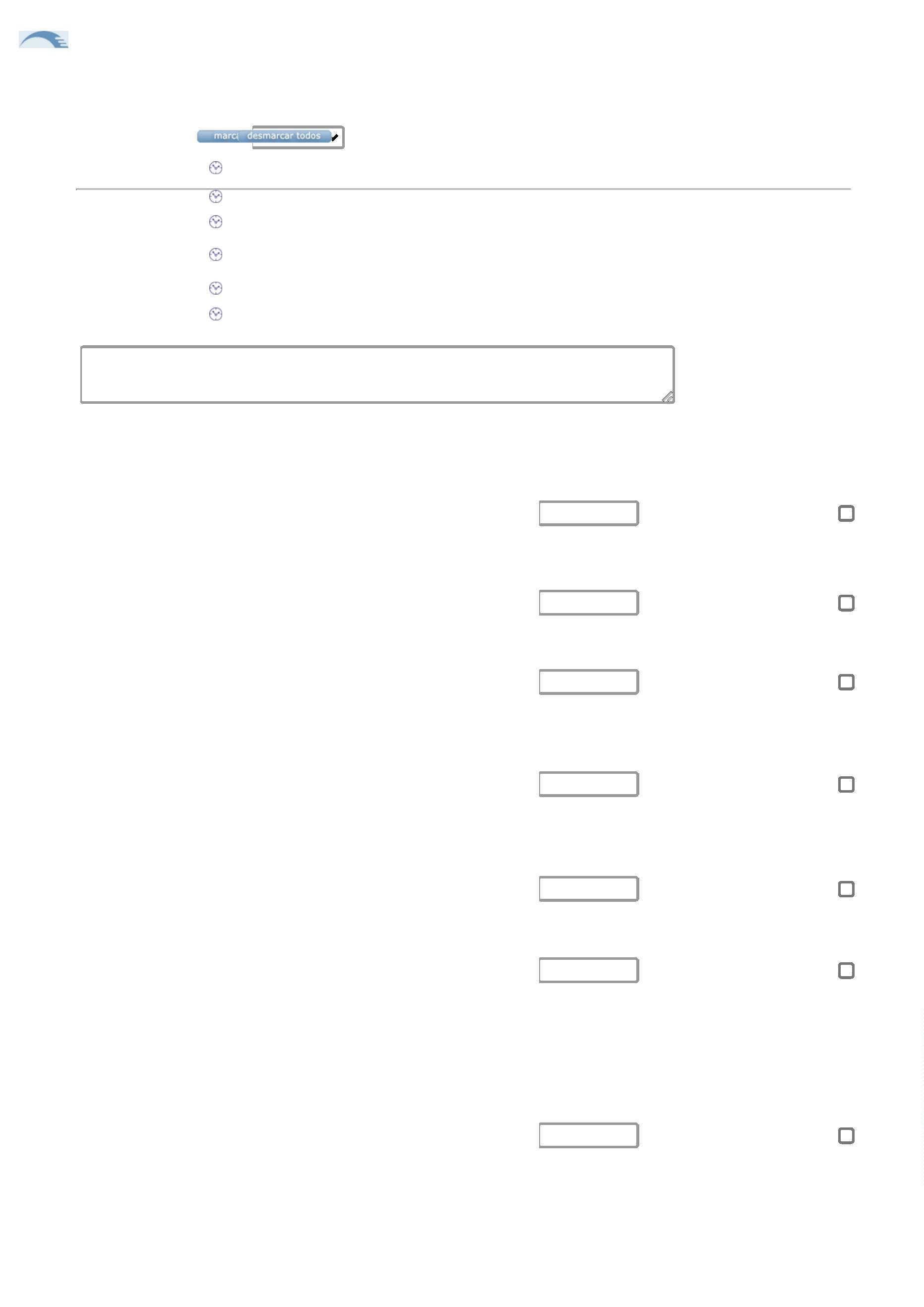 23/04/2024https://bionexo.bionexo.com/jsp/comprar/c_rpdc_2_impressao.jsp?id=342356098TotalR$829,6700R$29,6700Total Geral: R$8LUCAS AUGUSTOVITORINOAssinado de forma digital por LUCASAUGUSTO VITORINODados: 2024.04.23 11:08:56 -03'00'https://bionexo.bionexo.com/jsp/comprar/c_rpdc_2_impressao.jsp?id=3423560982/2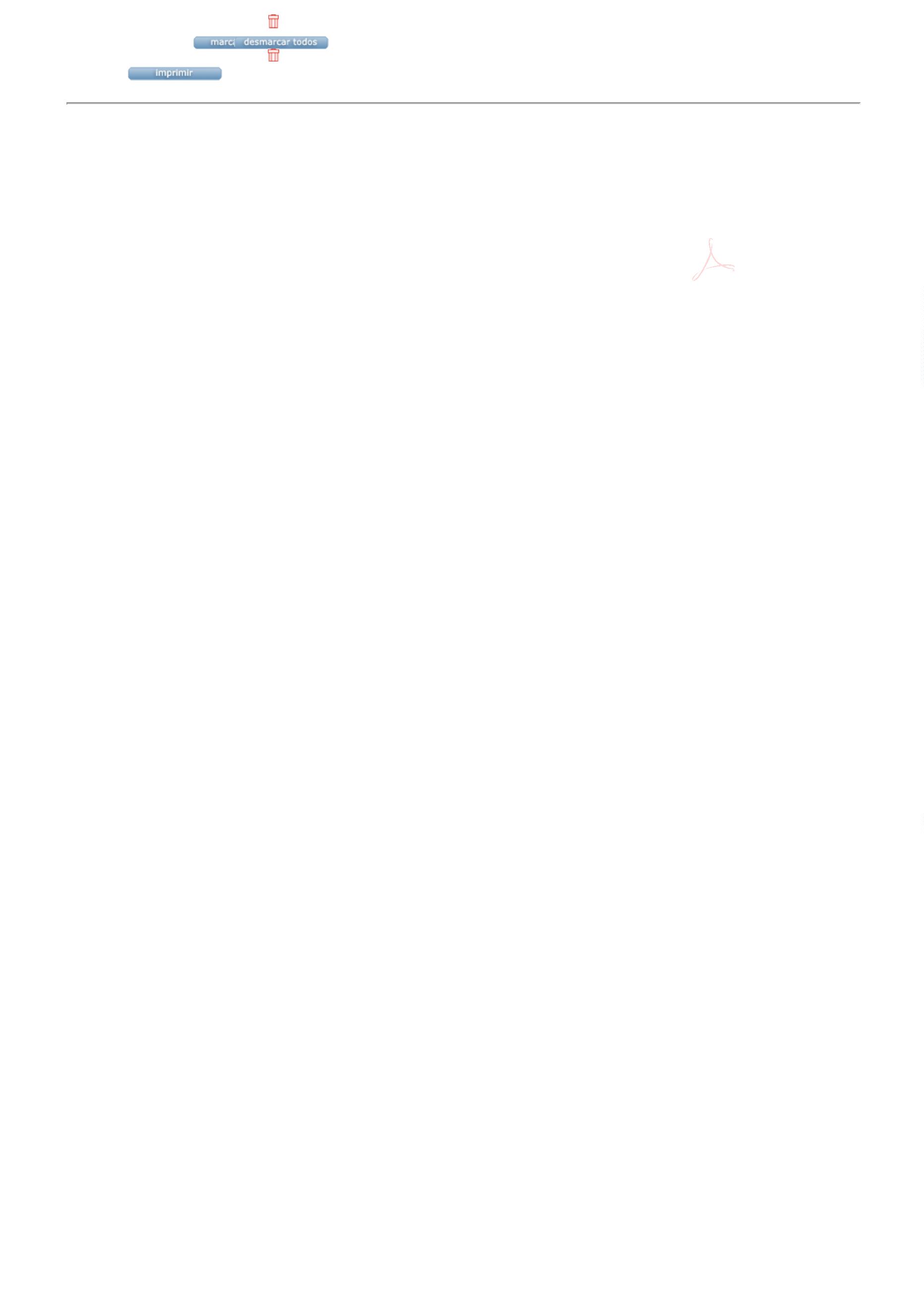 